Publicado en Valencia el 28/11/2017 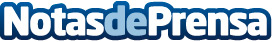 6 recomendaciones para evitar los robos en navidadesLos ladrones incrementan durante estos días su actividad en en relación al número de hurtos registrados durante el resto del año. Es por ello que Tecnicom, empresa especializada en sistemas de alarmas, ofrece 6 recomendaciones para evitar los robos en navidadesDatos de contacto:TecnicomNota de prensa publicada en: https://www.notasdeprensa.es/6-recomendaciones-para-evitar-los-robos-en Categorias: Nacional Seguros http://www.notasdeprensa.es